ANEXO XVPLANILHA DE CONVERSÃO DE MEDIDASDisponível no link https://setades.es.gov.br/programa-compra-direta-de-alimentos-cda-setades1 . Ovos: conversão de dúzia para quilogramas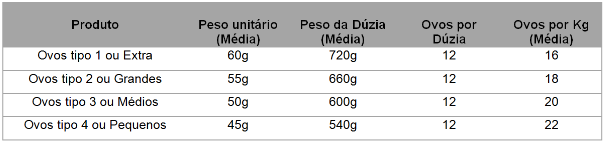 2 . Iogurte: conversão de litro para quilogramas, atendendo à Portaria nº265, de 15 de Junho de 2021.